Кировское областное государственное профессиональное образовательное бюджетное учреждение «Кировский медицинский колледж»                            ПОЛОЖЕНИЕ о межрегиональном заочном конкурсе учебно-методических разработок инновационных занятий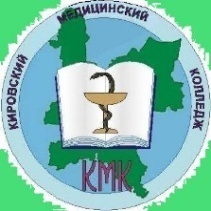  по ПМ02. Участие в лечебно- диагностическом и реабилитационном процессах. Раздел 1. МДК 02.01 Сестринский уход при различных заболеваниях и состояниях (терапия)по специальности 34.02.01 Сестринское дело ОБЩИЕ ПОЛОЖЕНИЯ1.1. Настоящее Положение определяет порядок и условия проведения конкурса учебно-методических разработок инновационных занятий по ПМ 02. Участие в лечебно- диагностическом и реабилитационном процессах.  Раздел 1. МДК 02.01 Сестринский уход при различных заболеваниях и состояниях (терапия) по специальности 34.02.01 Сестринское дело (далее- Конкурс).1.2. Конкурс проводится в соответствии с планом работы Совета директоров среди средних медицинских и фармацевтических образовательных организаций Приволжского федерального округа на 2020-2021 учебный год.1.3. Организатором Конкурса является Кировское областное государственное профессиональное образовательное бюджетное учреждение «Кировский медицинский колледж»2. ЦЕЛИ И ЗАДАЧИ КОНКУРСА2.1. ЦЕЛЬ КОНКУРСА: создание условий для представления и распространения инновационной и экспериментальной деятельности педагогических работников профессиональных образовательных организаций системы среднего профессионального медицинского образования 2.2. ЗАДАЧИ КОНКУРСА:повышение эффективности реализации образовательных программ через обмен инновационным профессиональным опытомразвитие инновационной деятельности педагогических работниковраспространение и популяризация инновационного опытаактивизация творческого потенциала педагогических работниковформирование позитивного имиджа педагога3. УСЛОВИЯ УЧАСТИЯ В КОНКУРСЕ3.1. К участию в Конкурсе приглашаются педагогические работники профессиональных образовательных организаций Приволжского федерального округа и других.3.2. Конкурс проводится в заочной форме.3.3 Участие в Конкурсе добровольное.3.4 На Конкурс могут быть представлены как индивидуальные, так и коллективные работы – методические разработки теоретических или практических учебных занятий, проведенные с использованием активных инновационных педагогических методик, не более двух работ от ОО.3.5. Конкурсные материалы должны иметь обучающий характер и не противоречить Федеральным государственным образовательным стандартам и программе подготовки специалистов среднего звена по специальности 34.02.01 Сестринское дело.4. СРОКИ И ПОРЯДОК ПРОВЕДЕНИЯ КОНКУРСА4.1. Конкурс проводится с 05.03. 2021 года по 31.03.2021 года:регистрация участников и предоставление конкурсных работ до 19.03. 2021г.работа экспертной комиссии с 20.03.2021   по 29.03.2021 г.информация об итогах конкурса будет размещена на сайте Кировского медицинского колледжа https://kbmk.kirov.ru, в разделе «Конкурсы» 31.03.2021 года. Рассылка документов в апреле 2021г.4.2.Непосредственное руководство проведением конкурса осуществляет Оргкомитет.4.3. К функциям Оргкомитета относятся: разработка Положения о Конкурсеприём материалов участников Конкурсапроверка и экспертиза материаловподведение итоговподготовка наградных материаловрассылка наградных материалов4.4. Оргкомитет несёт ответственность за соблюдение правил настоящего Положения и процедур подготовки и проведения Конкурса.4.5. На электронный адрес Е-mail: valova@kbmk.kirov.ru с темой письма «Конкурс УМР» до 19.03.2021г. высылаются:  1) заявка на участие в Конкурсе (см. Приложение 1);2) конкурсная работа в формате .doc (*.docx), включающая в себя аннотацию:  - с указанием темы, целей и задач учебно-методической разработки теоретического и/или практического занятия- с описанием особенностей использованной образовательной технологии и ее результативности. Учебно-методическая разработка должна содержать хронологическую карту занятия; методические материалы, обеспечивающие занятие и самостоятельную аудиторную и внеаудиторную работу студента (фрагмент пособия, например); презентацию, контрольно-измерительные материалы.4.6. Папка с конкурсными материалами архивируется (форматы zip, rar) и подписывается Фамилия ИО автора, город, например, Иванов И.И., Киров. При получении работы будет выслано уведомление.4.7. Критерии оценки конкурсных работ: Максимальное количество баллов – 50 баллов.4.8. Участники должны соблюдать сроки участия в конкурсе. Оргкомитет имеет право отказать в приёме работ, оформленных не в соответствии с требованиями Положения о Конкурсе, а также полученных после установленного данным Положением срока приёма работ. 4.9. Работы не рецензируются и не возвращаются.5. ПОДВЕДЕНИЕ ИТОГОВ КОНКУРСА5.1. По итогам Конкурса жюри определяет победителя (I место) и призёров (II и III место). 5.2. Все участники Конкурса получат в электронном виде дипломы победителей и призёров и участников.6. КОНТАКТНАЯ ИНФОРМАЦИЯВалова Ирина Анатольевна – заместитель директора по учебно-методической работе Кировского медицинского колледжа Е-mail: valova@kbmk.kirov.ruПоложение рассмотрено и утверждено на заседании Методического совета колледжа:Протокол № 6  от 03.03.2021 г.Председатель И.А.Валова, зам. директора по УМР. Приложение 1ЗАЯВКА на участие в Межрегиональном заочном конкурсе  учебно-методических разработок инновационных занятий по ПМ 02. Участие в лечебно- диагностическом и реабилитационном процессах.  Раздел 1. МДК 02.01 Сестринский уход при различных заболеваниях и состояниях (терапия)по специальности 34.02.01 Сестринское дело 1. Соответствие требованиям ФГОС СПО0-5 баллов2. Соответствие содержания разработки заявленным целям и задачам0-5 баллов3. Актуальность проблемы, решаемой педагогом путем использования инновационной образовательной технологии 0-5 баллов4. Автор разработки опирается на современные научные концепции, использует отечественный инновационный опыт 0-5 баллов5. Новизна представленного опыта работы, отражает собственный вклад автора0-5 баллов6.Возможность использования материалов в образовательной деятельности образовательной организации0-5 баллов7. Доступность, наглядность, логичность изложения материала0-5 баллов8. Результативность (повышение качества образовательного процесса с помощью использования предлагаемых материалов: формирование компетенций, повышение мотивации обучения, познавательной активности, творческого потенциала обучающихся и т.д.)0-5 баллов9. Культура оформления материала, соответствие нормам русского языка, применение научно- педагогической терминологии0-5 баллов10. Владение современными информационно- коммуникационными технологиями, ориентированными на требования новых образовательных стандартов0-5 балловПолное наименование образовательной организации  Ф.И.О. участника (полностью без сокращений)Контактный телефон Электронный адрес (для рассылки Дипломов)Согласие на использование персональных данных и обработку информации в рамках данного конкурсаСогласен       Не согласен